Anti pest protocolOBS de ViermasterSchooljaar 2021-2022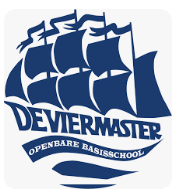 InleidingWat is pesten?Op de site van het Nederlands Jeugd Instituut staat het volgende:“Pesten is een stelselmatige vorm van agressie waarbij één of meer personen proberen een andere persoon fysiek, verbaal of psychologisch schade toe te brengen. Bij pesten is de macht ongelijk verdeeld. Relatief nieuwe manieren van pesten zijn het digitaal en mobiel pesten. Kinderen of jongeren gebruiken dan het internet (bijvoorbeeld pesten via het chatten) of pesten elkaar door vervelende berichten via de mobiele telefoon te sturen.” Lindenberg, S. et al. (2005) Pesten. Over daders, slachtoffers, dader/slachtoffers en niet-betrokken leerlingen. In: Kind en adolescent, Jaargang 26, nr.3 05/09/2005 aug. 2005, pag.305-317.  Currie, C. et al. (2012) Social determinants of health and well-being among young people. Health Behaviour in School-aged Children (HBSC) study: international report from the 2009/2010 survey. Kopenhagen: WHO Regional Office for Europe Het Anti-pestbeleid op De Viermaster kent drie componenten: Ons pestprotocol kent drie componenten:1. Preventie (inclusief het aanleren van positief gedrag)2. Voorbeeldgedrag3. SanctiesVoor onze school geldt dat preventie heel belangrijk is. De groep speelt een belangrijke rol. Hoe weerbaarder de groep, hoe kleiner de kans dat pesten voor zal komen. Als een kind een ander kind wil gaan pesten en andere leden van de groep keren zich hiervan af, voelt het slachtoffer zich sterk en wordt in bescherming genomen door de groep. Het team van De Viermaster en de ouders/verzorgers spelen een belangrijke rol in dit geheel. Zij zullen het goede voorbeeld moeten geven en het goede gedrag aan moeten leren, inclusief het stellen en toepassen van grenzen. PreventieDoor het scheppen van positieve groepen waarin sociaal gedrag, weerbaarheid en goede normen de basis zijn, schep je als school een klimaat waar pesten weinig tot geen voedingsbodem kent. Bij voorvallen wordt altijd eerst door de leerkracht de groep aangesproken: Wat is er gebeurd? Heb je geholpen om de situatie te stoppen en weer veilig te maken? De groep wordt voor positieve acties gecomplimenteerd. De groep of een deel van de groep wordt aangesproken indien zij de situatie hebben verergerd of passief zijn geweest. Desnoods wordt hierbij de directeur ingeschakeld.Het is belangrijk om hier te melden dat er twee vormen van pesten zijn: het daadwerkelijke pesten en pestgedrag dat wordt ervaren door het ‘slachtoffer’. Beiden zijn ernstig, maar in het laatste geval is het oneerlijk om de groep aan te spreken als er geen daadwerkelijk pestgedrag heeft plaats gevonden. In dergelijke gevallen wordt via de intern begeleider hulp ingeschakeld.Preventieve interventiesKinderen leren en ontwikkelen op school vaardigheden die nodig zijn om op een goede manier met anderen om te gaan. En om bij te dragen aan de samenleving. Het gaat om vaardigheden zoals samenwerken, ruzies oplossen en jezelf weten te redden. Door deze vaardigheden is het fijn en veilig op school en verbeteren de leerprestaties. Kinderen nemen op een positieve manier deel aan de maatschappij. Onze kernwaarden wat betreft de sociale opbrengsten zijn:VerantwoordelijkheidVeiligheid RespectWeerbaarheid Om aan deze kernwaarden te werken, maken wij gebruik van verschillende preventieve aanpakken.Pad (Programma Aanpak Denkstrategieën) Op de Viermaster hebben wij PAD geïmplementeerd. Dit doen wij onder begeleiding van Kees van Overveld en Plevier advies. Alle temleden zijn getraind om op deze manier te werken. PAD is gebaseerd op het ABCD-model of Development (Kusche & Greenberg, 1994). Volgens dit model ontwikkelen mensen zich optimaal als er integratie plaatsvindt van gevoelens, gedrag en cognitie (Affective- Behavior-Cognitive). Die integratie is een levenslang en dynamisch proces (Dynamic). De principes van het ABCD-Model zijn in de opbouw van het leerplan en in de ordening en inhoud van de lessen per leerjaar steeds duidelijk waarneembaar.Deze aanpak heeft als doel om de sociaal-emotionele  competenties van leerlingen te vergroten en zo gedragsproblemen te voorkomen. Tijdens de PAD lessen werken we structureel aan de sociaal-emotionele ontwikkeling van onze leerlingen. De leerlingen leren tijdens deze lessen expliciet om hun eigen gevoelens te herkennen en hiermee om te gaan. We streven als school naar de volgende vaardigheden:Zich inleven in de ander; proberen na te denken over wat de ander zou kunnen voelen/denken/willen (empathie)Gedragsregulatie; niet als doel op zich, maar om behalve jezelf ook de ander te sparenZelfstandig en op een effectieve manier problemen in der sociale omgang oplossen. Rekening houdend met de ander. Rots en waterRots en water is een psychofysische sociale competentietraining voor jongens en meisjes. Het programma houdt zich voornamelijk bezig met eigen kracht, bewustwording, en mogelijkheden en het vermogen om met anderen samen te kunnen spelen, samen te werken en samen te leven.  Binnen ons rots en water programma staan zelfvertrouwen, zelfbeheersing 
en zelfreflectie centraal.

Dit zijn de omgangsvormen bij ons op school die zijn gecreëerd tijdens de rots en water lessen door groep 1 tot en met 8:
1. We praten vriendelijk en rustig met elkaar
2. Iedereen mag meedoen
3. We houden rekening met elkaar binnen en buiten de school
4. We houden de school schoon en opgeruimd
5. We vragen hulp als we dat nodig hebben
6. Ik stop, ik denk en ik doeVoorbeeldgedragAls je wilt dat de leerlingen zich correct naar elkaar toe gedragen, moet je zelf als volwassenen het goede voorbeeld geven en correcte omgangsvormen hanteren. Volwassenen, zeker ook leerkrachten, moeten voorspelbaar gedrag vertonen. Dat vergroot het gevoel van veiligheid bij kinderen. Als volwassenen dienen we het af te keuren als een grens wordt overschreden. Centraal staan hierbij onze 10 gouden regels: Wij, dat zijn de leerlingen, het personeel en de ouders. 1. Wij gaan respectvol met elkaar om.2. Wij zorgen ervoor dat iedereen zich op school veilig voelt.3. Wij zorgen ervoor dat iedereen erbij hoort.4. Wij zijn allemaal belangrijk voor de groep en zullen meewerken aan een goede sfeer.5. Wij gebruiken binnen en buiten de school geen geweld.6. Wij hebben allemaal wel eens een meningsverschil of ruzie, maar we doen allemaal ons best om dit uit te praten.7. Wij pesten elkaar niet.8. Wij zorgen samen voor rust in de school.9. Wij gaan zorgvuldig om met de materialen van school en die van anderen.10. Wij houden de klas, de school en de omgeving netjes. Ouders/verzorgers die zich niet houden aan de normen van de school, worden door de directeur hierop aangesproken. Teamleden spreken elkaar aan op hun gedrag. Indien dit tot onvoldoende resultaat leidt, spreekt de directeur hen aan op het gedrag. SanctiesGrenzen stellen is belangrijk om de veiligheid te kunnen garanderen. Natuurlijk mogen kinderen leren. Zij moeten ook leren dat er grenzen zijn waar je niet overheen kunt gaan. Deze kun je aanleren door deze grenzen niet alleen uit te leggen en aan te leren, maar ook door ze te handhaven. Bij overschrijding van de grenzen, wordt het protocol zoals dat is omschreven in het OPOPS document ‘Aannamebeleid OPOPS, richtlijnen voor Toelaten, verwijzen, schorsen en verwijderen van leerlingen’ toegepast.Dit betreft het volgende:Het uitgangspunt voor de gedragsregels is de visie op openbaar basisonderwijs. Dit protocol bestaat uit twee delen: De gedragsregels en afspraken binnen het openbaar basisonderwijs.Sancties bij overtreding van de gedragsregels Gedragsregels en afspraken1. Alle mensen die bij de school betrokken zijn gaan respectvol met de kinderen en elkaar om.2. Tolerantie is onlosmakelijk verbonden met openbaar basisonderwijs. Tolerantie vereist echter een duidelijke inzet van twee kanten. Leerlingen, ouders of medewerkers die niet bereid zijn hun eigen normen en waarden ter discussie te stellen –of sterker nog–- om die redenen anderen afwijzen, horen niet thuis in het openbaar basisonderwijs.3. Het is een gezamenlijke verantwoordelijkheid de kinderen een veilige leeromgeving te bieden en medewerkers binnen het openbaar basisonderwijs ondersteunen elkaar daarin.4. Gewenst gedrag wordt gestimuleerd door positief gedrag te belonen, medewerkers zorgen ervoor dat zij het goede voorbeeld geven, in het onderwijsprogramma wordt aandacht geschonken aan sociaal-emotionele vorming.5. Op de scholen wordt gebruik gemaakt van een pestprotocol.6. De medewerkers op de scholen dragen de gezamenlijke verantwoordelijkheid voor het handhaven van de schoolregels.7. Er wordt voortdurend geïnvesteerd in het didactisch klimaat om te voorkomen dat leerproblemen uitmonden in gedragsproblemen.8. Gedragsproblemen worden zo vroeg mogelijk gesignaleerd. Ouders worden op de hoogte gebracht. Kinderen met gedragsproblemen worden regelmatig in een leerlingbespreking aan de orde gesteld. Indien nodig wordt een hulpplan opgesteld. Afhankelijk van de aard van de problematiek wordt externe hulp ingeschakeld. Sancties bij overtreding1. Indien een leerling de gedragsregels overtreedt en daardoor een problematische situatie veroorzaakt, zal er per leerling en situatie een passende oplossing/sanctie onderzocht worden. Veelal bespreekt de leerkracht dit met leerling en ouders.Wanneer het gedrag niet ten positieve verandert, of structureel dreigt te worden, betrekt de leerkracht de intern begeleider en/of directeur erbij. In samenspraak met hen zal er een passende oplossing/sanctie gezocht worden.Het protocol Protocol Aannamebeleid; richtlijn voor toelaten, verwijzen, schorsen en verwijderen van leerlingen is de onderlegger voor het handelen. (bijlage 10 deel A)